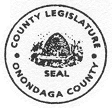       Onondaga County LegislatureDEBORAH L. MATURO		J. RYAN McMAHON, II 	         KATHERINE M. FRENCH                    Clerk			              Chairman 			         Deputy Clerk401 Montgomery Street  Court House  Room 407  ,  13202Phone:  315.435.2070  Fax:  315.435.8434www.ongov.netA PUBLIC HEARING IN CONNECTION WITH PROPOSED SEWER SEPARATION IMPROVEMENTS FOR THE ONONDAGA COUNTY SANITARY DISTRICT INTENDED TO ENABLE THE COUNTY TO COMPLY WITH REQUIREMENTS SET FORTH IN THE AMENDED CONSENT JUDGMENTMINUTESMarch 1, 2016IN ATTENDANCE:  Legislators May, Dougherty, Burtis, Rapp, Plochocki, Liedka, Ryan, Chase, Holmquist, Kilmartin, Shepard, Jordan, Williams, Ervin, Chairman McMahonChairman McMahon called the 12:58 p.m. public hearing to order at 1:15 p.m.The Clerk read the notice of public hearing and stated that the notice of the hearing was duly published.Chairman McMahon asked for speakers wishing to be heard.  Hearing none, the public hearing was adjourned at 1:16 p.m.	Respectfully submitted,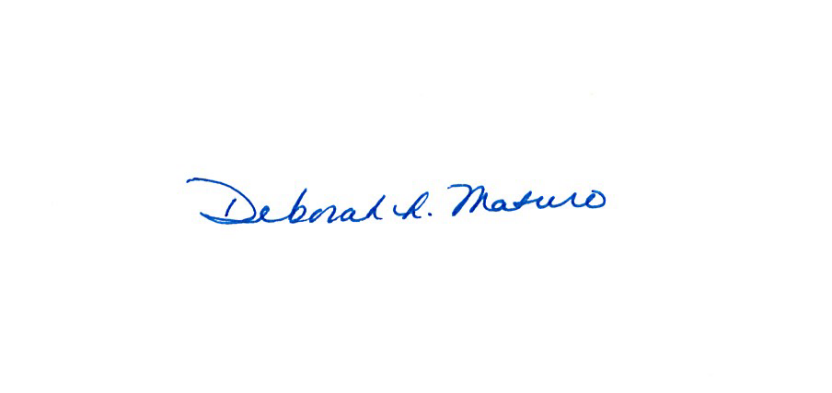 	DEBORAH MATURO, Clerk	Onondaga County Legislature